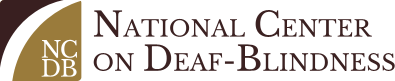 See Coaching Practitioners of Children Who Are Deaf-Blind for additional resources.Intervener Coaching Form: IntroductionTo develop the knowledge and skills needed to work effectively with a child who is deaf-blind, interveners need one-to-one coaching as well as coursework and practical experience. Through coaching, an intervener can develop or strengthen critical skills and fill in knowledge gaps.This coaching form, based on Council for Exceptional Children standards for interveners (CEC, 2015), can be used by interveners and coaches over a series of coaching sessions.Interveners must be able to show evidence they have acquired CEC competencies in order to receive a National Intervener Certification E-Portfolio (NICE) Certificate or National Intervener Credential from the National Resource Center for Paraeducators.Intervener Coaching Form Intervener Name:Coach Name:This form is intended for use across multiple coaching sessions. It is based on skill competencies outlined in Standards 2 through 7 of the Council for Exceptional Children’s (2015) standards for interveners, Specialty Set: Special Education Paraeducator Intervener for Individuals With Deafblindness.InstructionsEnter a date for each coaching session.Prior to each session, the intervener should review the competencies and put a check by those for which he or she would like to receive coaching. The “Intervener Comments” space below each standard is for additional notes about coaching needs (include a date for each comment, as this same form is used for repeated coaching sessions).The coach then reviews the form.The intervener and coach meet (in person, via phone, or online) to discuss the intervener’s needs and modify the form if necessary.Before, during, and after the session, the coach follows best practices indicated by research on coaching.During the session, the coach makes notes to share with the intervener on the Coaching Session Summary Form.After the session, the intervener and coach discuss what took place, review the coach’s notes and observations, and complete the Coaching Session Summary Form.The coach sends the intervener an e-mail with the form attached and five comments: A positive statementPerformance-based feedback on correct use of the strategy or strategies addressed during the sessionSuggestions for improvement A request that the intervener acknowledge receipt of the email and express any questions or concernsA closing positive statementStandard 2: Learning EnvironmentsIntervener Comments (Learning Environments): Intervener Comments (Learning Environments – cont.):Standard 3: Curricular Content KnowledgeIntervener Comments (Curricular Content): Standard 4: AssessmentIntervener Comments (Assessment):Standard 5: Instructional Planning & StrategiesIntervener Comments (Instructional Planning):Standard 6: Professional Learning & Ethical PracticeIntervener Comments (Professional Learning):Standard 7: CollaborationIntervener Comments (Collaboration): ReferenceCouncil for Exceptional Children. (2015). What Every Special Educator Must Know: Professional Ethics and Standards. Arlington, VA: CEC. Available at: https://www.cec.sped.org/Standards/Paraeducator-Preparation-GuidelinesNational Center on Deaf-Blindness, 2018	nationaldb.org  The contents of this publication were developed under a grant from the U.S. Department of Education #H326T130013. However, those contents do not necessarily represent the policy of The Research Institute, nor the US Department of Education, and you should not assume endorsement by the Federal Government. Project Officer, Jo Ann McCann.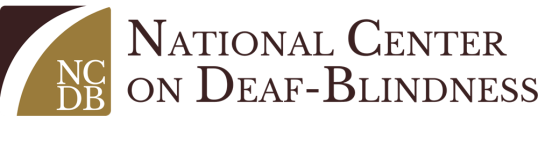 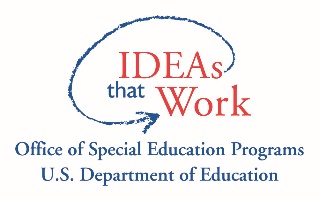 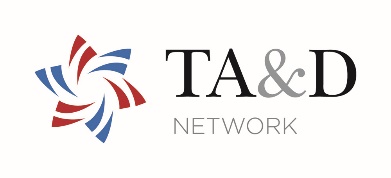 Skill CompetenciesDateDateDateDateDateDateDateDateEstablish a trusting relationship with the individual Provide an atmosphere of acceptance, safety, and security that is reliable and consistent for the individual Promote positive self-esteem and well-being in the individual Promote social interactions and the development of meaningful relationships with an ever-expanding number of peopleUse and maintain amplification, cochlear implants, and assistive listening devices as directedUse and maintain glasses, low vision devices, and prostheses as directedMaximize the use of residual vision and hearingUtilize health and safety practicesSkill CompetenciesDateDateDateDateDateDateDateDateFacilitation of the individual’s understanding and development of conceptsSkill CompetenciesDateDateDateDateDateDateDateDateCollect data and monitor progress as directedSkill CompetenciesDateDateDateDateDateDateDateDateProvide one-on-one interventionUse routines and functional activities as learning opportunities Facilitate direct learning experiencesUse techniques to increase anticipation, motivation, communication, and confirmationFacilitate independence for the individual Vary the level and intensity of input and the pacing of activities Adapt materials and activities to the individual’s needs, as directed Use strategies that provide opportunities to solve problems and to make decisions and choicesImplement intervention strategies for the individual’s daily care, self-help, transition, and job training Use prescribed strategies to respond to the individual’s behaviorProvide the individual with opportunities for self-determinationUse touch to supplement auditory and visual input and to convey informationFacilitate individual’s use of touch for learning and interactionFacilitate individual’s use of the other senses to supplement learning modalities Utilize strategies that support the development of body awareness, spatial relationships, and related conceptsMake adaptations for the cognitive and physical needs of the individual Make important adaptations consistent with the medical needs of the individual as directed Utilize strategies to promote sensory integration Utilize strategies that promote independent and safe movement and active exploration of the environmentPromote the use of sighted guide, trailing, and protective techniques as directed by the O&M specialist Implement positioning and handling as directed by related-service specialists (e.g., occupational therapist, physical therapist, orientation and mobility [O&M] specialist)Implement strategies for travel as directed by an O&M specialist Implement the use of mobility devices as directed by the O&M specialistMake adaptations for auditory needs as directed Make adaptations for visual needs as directed Facilitate language and literacy developmentObserve and identify communicative behavior and intentImplement methods and strategies for effectively conveying information to the individual Respond to the individual’s attempts at communication Use communication techniques specific to the individualIncorporate or embed language and communication into all routines and activitiesUse strategies for eliciting expressive communicationUse strategies to promote turn takingUse strategies to enhance and expand communicationSkill CompetenciesDateDateDateDateDateDateDateDateAdhere to the identified code of ethics, including confidentialityPursue ongoing professional development specific to role and responsibilitiesSkill CompetenciesDateDateDateDateDateDateDateDateUtilize teaming skills in working with team members Share observations of the individual’s communication skills with othersCommunicate and problem solve with the individualized family service program or individualized education program team about the student’s needs as appropriate Interact with families as directed